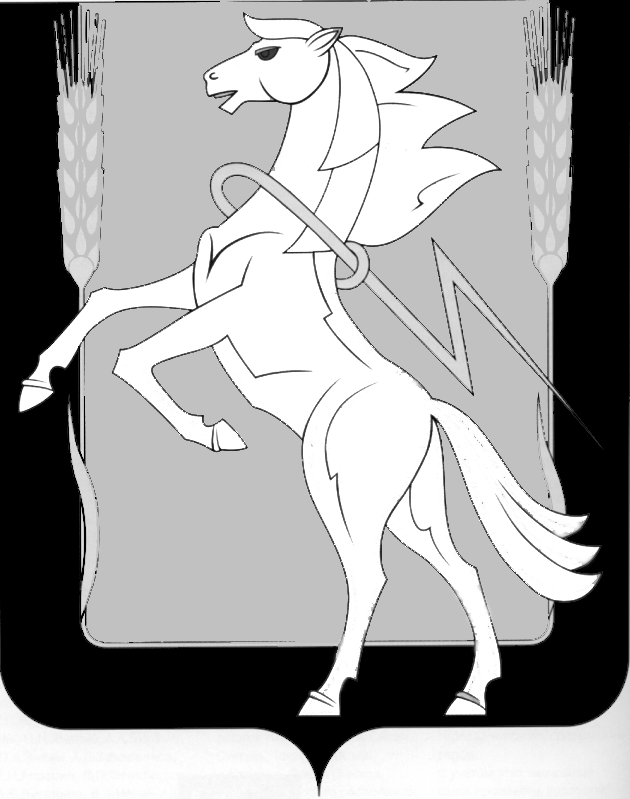 СОБРАНИЕ ДЕПУТАТОВ СОСНОВСКОГО МУНИЦИПАЛЬНОГО РАЙОНА пятого созыва третьего СОЗЫВАТОВ РЕШЕНИЕ от «19» февраля 2020 года № 705О внесении изменений и дополнений в Положение «О порядке проведения проверки достоверности и полноты сведений о доходах, расходах, об имуществе и обязательствах имущественного характера, представляемых гражданами, претендующими на замещение муниципальной должности, и лицами замещающими (занимающими) муниципальные должности Сосновского муниципального района, а также соблюдения ограничений и запретов установленных законодательством Российской Федерации», утвержденное Решением Собрания депутатов Сосновского муниципального района № 348 от 18.10.2017 годаВ соответствии с Федеральным законом «Об общих принципах организации местного самоуправления в Российской Федерации», Федеральным законом «О противодействии коррупции», Законом Челябинской области от 29.01.2009 года № 353-ЗО «О противодействии коррупции в Челябинской области» (в редакции Закона Челябинской области от 30.12.2019 года № 75-ЗО) Собрание депутатов Сосновского муниципального района пятого созыва, РЕШАЕТ:1. Внести в Положение «О порядке проведения проверки достоверности и полноты сведений о доходах, расходах, об имуществе и обязательствах имущественного характера, представляемых гражданами, претендующими на замещение муниципальной должности, и лицами замещающими (занимающими) муниципальные должности Сосновского муниципального района, а также соблюдения ограничений и запретов, установленных законодательством Российской Федерации»», утвержденное Решением Собрания депутатов Сосновского муниципального района от 18.10.2019 г. № 348 следующие изменения и дополнения: 	1) пункт 23 дополнить пунктами 23.1, 23.2, 23.3, 23.4, 23.5, 23.6 следующего содержания: 	23.1 К депутату, выборному должностному лицу местного самоуправления, представившим недостоверные или неполные сведения о своих доходах, расходах, об имуществе и обязательствах имущественного характера, а также сведения о доходах, расходах, об имуществе и обязательствах имущественного характера своих супруги (супруга) и несовершеннолетних детей, если искажение этих сведений является несущественным, могут быть применены  меры ответственности, предусмотренные частью 7.3-1 статьи 40 Федерального закона «Об общих принципах организации местного самоуправления в Российской Федерации».	23.2 При поступлении в Собрание депутатов Сосновского муниципального района заявления Губернатора Челябинской области, предусмотренного частью 7.3 статьи 40 Федерального закона, Председатель Собрания депутатов в 3-дневный срок направляет данное заявление в Комиссию по контролю за достоверностью сведений о доходах расходах, об имуществе и обязательствах имущественного характера своих супруги (супруга) и несовершеннолетних детей.	23.3 Председатель Комиссии по контролю за достоверностью сведений о доходах, расходах, об имуществе и обязательствах имущественного характера своих супруги (супруга) и несовершеннолетних детей при поступлении к нему заявления, предусмотренного пунктом 23.2 настоящего Положения:	1) в 10-дневный срок назначает дату рассмотрения заявления, при этом дата рассмотрения не может быть назначена позднее 20 дней со дня поступления указанного заявления, 2) письменно уведомляет о содержании поступившего заявления лицо, в отношении которого будет рассматриваться вопрос о применении мер ответственности, а также о дате, времени и месте рассмотрения, не позднее чем за 5 календарных дней до даты рассмотрения заявления. 3) предлагает лицу, в отношении которого поступило заявление, представить письменные пояснения по существу выявленных нарушений,4) в 10-дневный срок направляет Председателю Собрания депутатов, а также лицу, в отношении которого рассматривалось заявление, рекомендации по вопросу применения мер ответственности к депутату, выборному должностному лицу местного самоуправления.23.4. Принятие мер ответственности, указанных в части 7.3-1 статьи 40 Федерального закона «Об общих принципах организации местного самоуправления в Российской Федерации», осуществляется Решением Собрания депутатов Сосновского муниципального района, принимаемым открытым голосованием большинством голосов от установленной численности депутатов Собрания депутатов Сосновского муниципального района и должно быть принято в течение месяца, со дня поступления рекомендаций.  23.5. Решение Комиссии по проведению голосования по применению мер ответственности принимается большинством голосов от общего числа членов Комиссии, присутствующих на заседании, и членов Комиссии, передавших свои голоса другим членам Комиссии. Член Комиссии не участвует в голосовании по вопросу, касающемуся его лично.	23.6. В течение 10 дней копия Решения Собрания депутатов направляется лицу, в отношении которого приняты меры ответственности заказным письмом с уведомлением, либо вручается данному лицу лично под роспись.»2. Опубликовать настоящее Решение в информационном бюллетене «Сосновская нива» и разместить на официальном сайте органов местного самоуправления Сосновского муниципального района в  сети интернет www.chelsosna.ru3.Настоящее Решение вступает в силу со дня его официального опубликования.Председатель Собраниядепутатов Сосновскогомуниципального района                                                           Г.М. Шихалёва